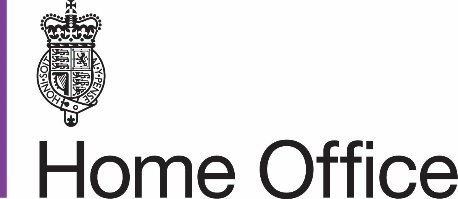 Animals in Science Regulation Unit (ASRU)Prospective Authorisation FormDecember 2023Assessment of a Request for Prospective Authorisation of a Regulatory In Vivo TestApplicant to complete sections 1-8 and submit to ASRULicensing@homeoffice.gov.uk
Situation: What test/testing strategy is being requested, and why?Regulatory requirementIs the test/testing strategy being requested being conducted to satisfy a regulatory imperative?Duplication of dataIs scientifically satisfactory data already available that is satisfactory to the regulator in question?Scientific validityWhat is the scientific question being posed?Will the test/testing strategy answer the scientific question being posed?Animal welfareIs there a lower impact version of the testing strategy in use anywhere else worldwide?Would this lower impact testing strategy provide a scientifically satisfactory outcome?Harm Benefit AnalysisDefine the harmsDefine the benefits------------------------------------------------- For official use ---------------------------------------------------Assessment of harms, benefits, and ethical considerations Are the harms outweighed by the benefits?RecommendationThe recommendation will be made subject to the following restriction(s)Mechanism for granting authorityThe PPL holder has been advised that:Please send a copy of this completed form to the applicant and ASRU Licensing.PPL NumberPPL Holder Establishment NamePlease ensure the test being requested and the type of product to be tested are named here. E.g. The manufacturing process for agrochemical x has been altered, and the Japanese authorities require an in vivo test to be performed to re-authorise its use, on the basis that the new manufacturing process may result in a different purity/impurity profile.           Yes Add any comments below then go to question 2.No   Refuse permission on the basis that there is insufficient evidence that a regulator actually requires this test. Add any comments below then go to Recommendation.No   Refuse permission on the basis that there is insufficient evidence that a regulator actually requires this test. Add any comments below then go to Recommendation.Is the test required by a regulator? Or does it form a critical part of a regulatory submission? Describe the evidence you have.  Have similar products that have completed the authorisation process for the same regulator required the same test? If not, why is this product different, or what extra information will be gained?No  Add any comments below then go to question 3.Yes Refuse permission on the basis that data is already available that will satisfy the regulator in question. Add any comments below then go to Recommendation.Yes Refuse permission on the basis that data is already available that will satisfy the regulator in question. Add any comments below then go to Recommendation.Is the data already available scientifically satisfactory? If not, why not? Will the data satisfy the regulator in question?Describe the scientific justification for using the proposed test.Yes Add any comments below then go to question 5.No   Refuse permission on the basis that the test will not provide the scientific information required. Add any comments below then go to Recommendation.No   Refuse permission on the basis that the test will not provide the scientific information required. Add any comments below then go to Recommendation.Comments as necessaryNo  Add any comments below then go to question 8.Yes Add any comments below then go to question 7Yes Add any comments below then go to question 7What evidence/assurances do you have that this is the case? Please ensure that any alternative tests are named or described here.No   The request is for the lowest impact test that is scientifically satisfactory. Add any comments below then go to question 7.No   The request is for the lowest impact test that is scientifically satisfactory. Add any comments below then go to question 7.Yes Refuse permission on the basis that the requested test is not the lowest impact test that will be scientifically satisfactory Yes Refuse permission on the basis that the requested test is not the lowest impact test that will be scientifically satisfactory If no – why not? Are you satisfied that it is really not scientifically possible to use the lower impact test? Refer to the scientific justification provided in questions 3 and 4.Animal numbersConsider the total animal use, including the use of animals should tests have to be repeated or validatedAnimal experience and endpointsIncluding time-related endpoints and severity-related endpointsConsider the likely and worst case scenarios and their probability.Consider the experience of the team performing the test.What is the need for the substance? What does it do? Are there other substances already available that satisfy this need? If so, why is this substance required?Benefits to consider may be:New product meeting an unmet needBetter formulation or version of an existing productMore effective/fewer unwanted effectsEasier to use/will bring better complianceCheaper/more accessible to vulnerable usersAdds to an existing product ensuring more secure supplyMore efficient production than existing product (e.g. less impact on environment)More efficient distribution than existing product (e.g. no cold chain required, local production means less impact on environment)Consider the experience of the team performing the test and their culture of care.Consider any benefits associated with the test itself e.g. better specificity/sensitivity.Where there is a difference between the requested test and the lowest impact test in use elsewhere, there must be associated benefit commensurate with allowing the higher impact test for that jurisdiction. The experience of the sponsor and the nature of their relationship with the organisation performing the test may be of relevance when assessing the reliability of the information provided.The context of the regulatory requirement for the requested test may be relevant. For example, a disease outbreak in that particular country may indicate that the higher impact but more sensitive/specific test is necessary, and will afford better protection. Or if the population expected to use/be exposed to the product in that particular country is particularly high or sensitive, a lower sensitivity/specificity associated with the lower impact test may no longer be acceptable. Such contextual factors may not be known, but inspectors can use their professional judgement to infer such benefits associated with the test methodology itself, where appropriate. Inferred benefits such as these will necessarily carry a lower “weight” in the harm benefit analysis than those underpinned by evidence. The expected harm to protected animals in terms of pain, suffering, distress and lasting harm must be justified by the expected outcome, taking account of ethical considerations, the likelihood of producing satisfactory results and the expected benefit to humans, animals or the environment.  No   Refuse permission on the basis of an unfavourable harm benefit analysis. Go to Recommendation.No   Refuse permission on the basis of an unfavourable harm benefit analysis. Go to Recommendation.Yes Grant permission. Go to Recommendation.Yes Grant permission. Go to Recommendation.I recommend that permission for the testing outlined above is: Refused on the basis: I recommend that permission for the testing outlined above is: Refused on the basis: I recommend that permission for the testing outlined above is: Refused on the basis: that there is insufficient evidence that the regulator actually requires this test.that data are already available that will satisfy the regulator in question.that the test will not provide the scientific information required.that the requested test is not the lowest impact test that will be scientifically satisfactory.of an unfavourable harm benefit analysis. Granted using one of the mechanisms for granting authority outlined below.Permission may be given forA one-off test,Using the test for a defined period of time, orUsing the test for a defined number of animals/tests, orThe duration of the licence,The test is legal under the existing authority of the PPL.An amendment to an existing PPL is required in order to authorise the work described.A new PPL will be required in order to authorise the work described.ASRU Inspector:Date: